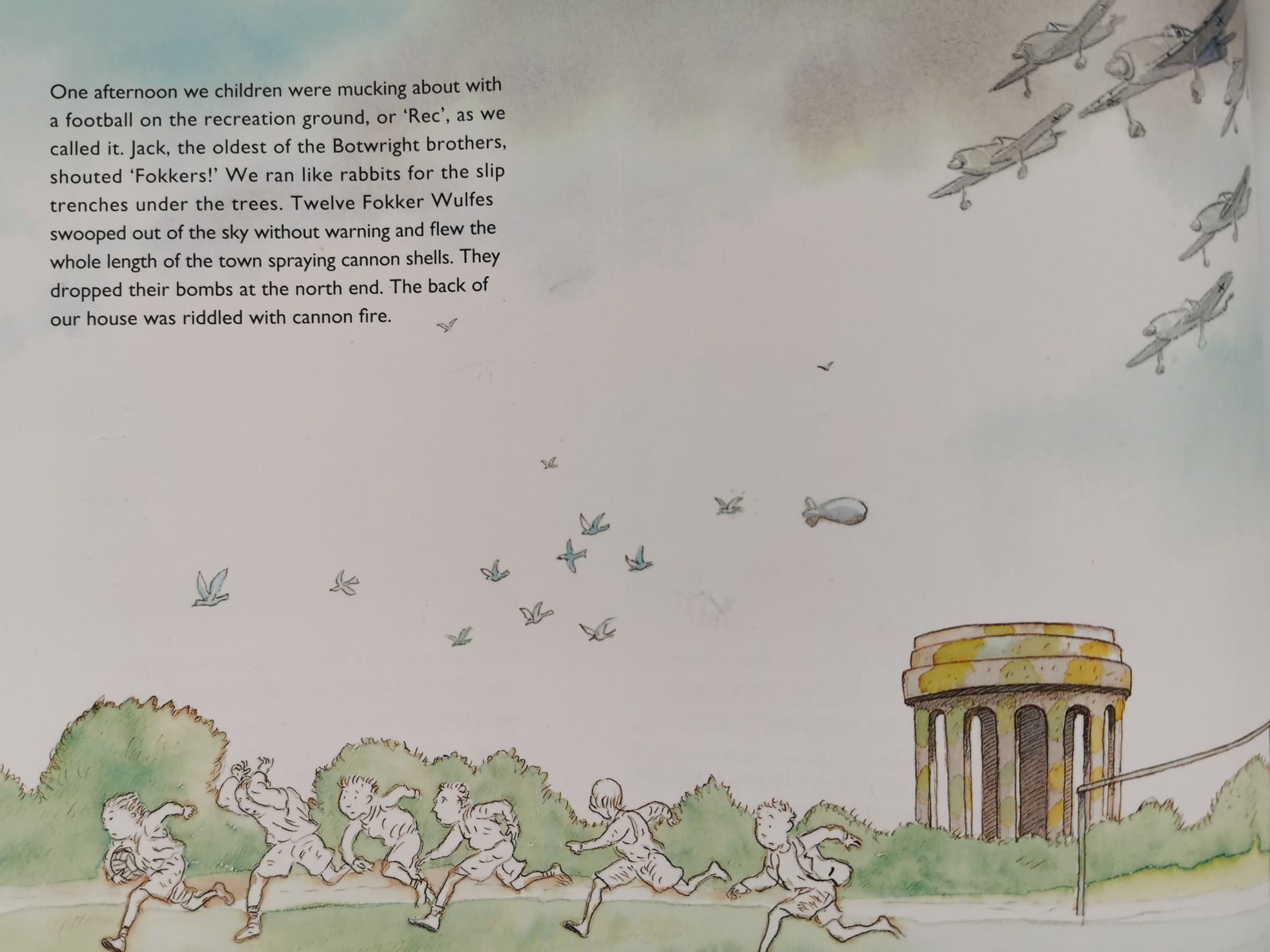 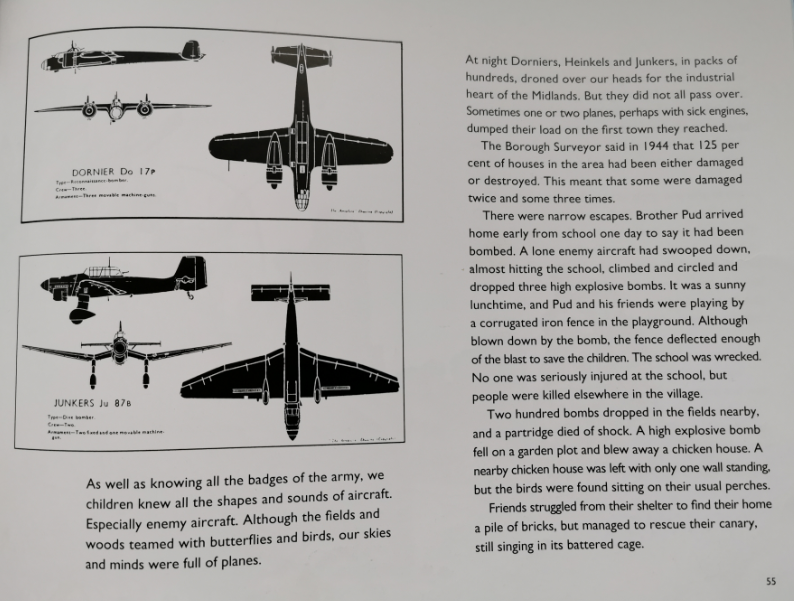 Which of the following is the odd one out? Explain your answer.Rec		Dornier		Heinkel		Junker		Fokker WulfeFind and copy the phrase on page 54 which suggests the children didn’t know the bomber planes were coming.‘We ran like rabbits for the slip trenches under the trees’What does this simile suggest about the children?What were the children’s minds full of?Match the verbs to the appropriate definition: spraymake many holes in somethingriddledcause something to change directiondronescatter (something) with great forcedeflectmake a continuous low humming soundstrugglecontinue with difficulty